ПОЛОЖЕНИЕ о IX Межрегиональном фестивале чувашской культуры «ПИТРАВ ПУХХИ»(Петровские гуляния)(далее – Фестиваль)IX Межрегиональный фестиваль чувашской культуры «ПИТРАВ ПУХХИ» («Петровские гуляния») проводится 13 июля 2019г. на открытой площадке возле Дома культуры в п.Лысая Гора Воротынского района Нижегородской области.Посёлок Лысая Гора – одно из живописнейших мест Нижегородской области. Здесь  сливаются реки Сура и Волга. Лысая Гора – посёлок, в котором испокон веков проживают чуваши. Они бережно хранят и оберегают  свои национальные обычаи и традиции. ОБЩИЕ ПОЛОЖЕНИЯ1.1 Учредители и организаторы:Министерство культуры Нижегородской области;Государственное автономное учреждение культуры Нижегородской области «Центр народного творчества»;Администрация Воротынского муниципального района.1.2.	Настоящее Положение определяет цели и задачи, порядок проведения, содержание Фестиваля, требования к его участникам.1.3.	Положение о Фестивале, опубликованное в СМИ, является основанием для направления заявок, участия в нем отдельных авторов, исполнителей и творческих музыкальных коллективов Нижегородской области и субъектов РФ.1.4.	Руководящим органом Фестиваля является Оргкомитет, формируемый его учредителями-организаторами (п. 1.1. настоящего Положения).ЦЕЛИ И ЗАДАЧИ:Укрепление межрегионального культурного сотрудничества на основе общности корней и национальных традиций.Сохранение, популяризация и развитие чувашской культуры, языка, национальных обычаев и традиций.Повышение профессионального уровня руководителей творческих коллективов.Изучение состояния чувашской традиционной культуры Нижегородской области.Укрепление толерантности и воспитание эстетического вкуса у подрастающего поколения.МЕСТО И СРОКИ ПРОВЕДЕНИЯФестиваль проводится  13 июля  2019 г. на открытой площадке возле Дома культуры в п.Лысая Гора Воротынского района Нижегородской области. Заезд и регистрация участников по адресу: Нижегородская область, п. Лысая Гора, ул.Сурская, д.71. Дом Культуры.УСЛОВИЯ И ПОРЯДОК ПРОВЕДЕНИЯ В фестивале  принимают участие: солисты, театры обряда, творческие коллективы, отражающие особенности национальной культуры, национальный колорит (костюмы, язык, репертуар и т.д.). мастера декоративно-прикладного творчества.мастера по приготовлению блюд национальной кухни. Возраст участников не ограничен. Программа участников концертной программы  должна состоять из 2 номеров отражающих особенности национальной культуры, национальный колорит (костюмы, язык, репертуар) общей продолжительностью не более 10 минут. К сведению участников и руководителей: в случае наличия фонограммы «минус» или «плюс» она должна быть представлена на флэш-карте. Очередность выступлений определяется Оргкомитетом Фестиваля. Для участия в фестивале необходимо до 7 июля 2019 г. направить анкету-заявку (Приложение 2) по факсу: (8-831) 64  2-18-61 (отдел культуры, спорта и туризма Администрации  Воротынского муниципального района) или e-mail: otdelkulturyisporta@yandex.ru В рамках Фестиваля проводятся мастер-классы, выставка-продажа ДПИ, национальной кухни  т.д. Примерная программа см. Приложение 1.НАГРАЖДЕНИЕ УЧАСТНИКОВВсе участники  фестиваля  награждаются дипломами  и  сувенирами.ФИНАНСОВЫЕ УСЛОВИЯОплата питания участников (обед) – за счет организаторов, а именно: Администрации Воротынского муниципального района. Расходы по оплате проезда (до места проведения и обратно) несет направляющая сторона.  КОНТАКТЫТел./факс: (8-831) 64 2 16 63 отдел культуры, спорта и туризма Администрации  Воротынского муниципального района (Ответственный	 -  Ершов Игорь Васильевич); (8 -831) 64  2 18 61 – Носкова Елена Викторовна; 89875312210 Потапов Сергей Викторинович,  e-mail: otdelkulturyisporta@yandex.ruПриложение 1ПРИМЕРНАЯ ПРОГРАММА ( может измениться)Заезд и регистрация коллективов 13 июля 2019  года по адресу: Нижегородская область, п. Лысая Гора, ул.Сурская, д.71. Дом Культуры.9.30-11.00 Регистрация участников10.00-13.00 Выставка-продажа продукции народных художественных промыслов-13.00  Мастер-классы по декоративно-прикладному творчеству11.00-13.00 Угощение участников фестиваля национальной чувашской кухней 10.45-11.00  Интерактивная программа (хороводы, игры, обрядовые действа);11.00  Торжественное Открытие и выступление участников  IX Межрегионального фестиваля.Приложение 2Анкета-заявкаучастника IX Межрегионального фестиваля чувашской культуры «ПИТРАВ ПУХХИ»             Руководитель направляющей организации      М.П.                                                                                         «____»_____________2019 г.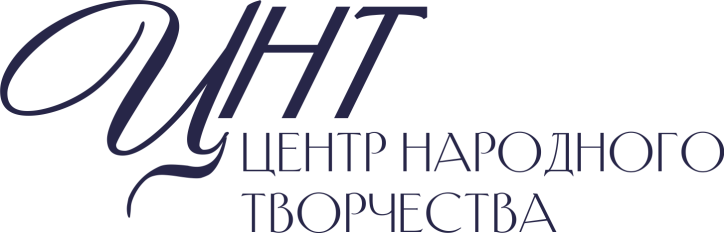 Министерство  культуры  Нижегородской областиГосударственное автономное учреждение культуры Нижегородской области«Центр народного творчества»_____________________________________________от _12.06.2019____№ ______188____на № _________от ________________Жанр (солист, творческий коллектив, мастер ДПИ и т.д.)РегионНазвание коллектива для диплома (полностью) с указанием названия учреждения культуры/образования, где базируется коллектив (наименование по уставу)Ф.И.О. руководителя коллективаНомер мобильного телефона и e-mail руководителяСопровождающее лицоСлужебный телефон, факс, e-mailКоличество участников делегации Программа (с указанием  жанра, места записи песен, авторов обработки фольклорного материала, продолжительности звучания каждого номера)